Buderim Historical Society Inc  	 	 	 	 	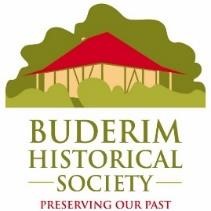 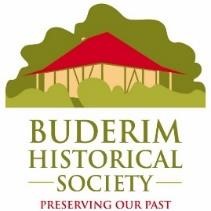 			Annual Operational Plan 2023-2024  Endorsed by the Buderim Historical Society August 2023Our MISSION is to conserve and preserve Buderim pioneer history, artefacts and data, for utilisation by our community and visitors as a background resource to modern regional development and lifestyles.  Our MISSION is to conserve and preserve Buderim pioneer history, artefacts and data, for utilisation by our community and visitors as a background resource to modern regional development and lifestyles.  Our MISSION is to conserve and preserve Buderim pioneer history, artefacts and data, for utilisation by our community and visitors as a background resource to modern regional development and lifestyles.  Our MISSION is to conserve and preserve Buderim pioneer history, artefacts and data, for utilisation by our community and visitors as a background resource to modern regional development and lifestyles.  Our MISSION is to conserve and preserve Buderim pioneer history, artefacts and data, for utilisation by our community and visitors as a background resource to modern regional development and lifestyles.  Our MISSION is to conserve and preserve Buderim pioneer history, artefacts and data, for utilisation by our community and visitors as a background resource to modern regional development and lifestyles.  Our MISSION is to conserve and preserve Buderim pioneer history, artefacts and data, for utilisation by our community and visitors as a background resource to modern regional development and lifestyles.  Our MISSION is to conserve and preserve Buderim pioneer history, artefacts and data, for utilisation by our community and visitors as a background resource to modern regional development and lifestyles.  Our MISSION is to conserve and preserve Buderim pioneer history, artefacts and data, for utilisation by our community and visitors as a background resource to modern regional development and lifestyles.  Our VISION is to keep Buderim’s history alive through conserving, preserving and researching its past. Our VISION is to keep Buderim’s history alive through conserving, preserving and researching its past. Our VISION is to keep Buderim’s history alive through conserving, preserving and researching its past. Our VISION is to keep Buderim’s history alive through conserving, preserving and researching its past. Our VISION is to keep Buderim’s history alive through conserving, preserving and researching its past. Our VISION is to keep Buderim’s history alive through conserving, preserving and researching its past. Our VISION is to keep Buderim’s history alive through conserving, preserving and researching its past. Our VISION is to keep Buderim’s history alive through conserving, preserving and researching its past. Our VISION is to keep Buderim’s history alive through conserving, preserving and researching its past. Our major goals are to: 1. Conserve, preserve and manage the buildings, Museum, artefacts, pioneer historical collections, gardens and records of the Society. 1. Conserve, preserve and manage the buildings, Museum, artefacts, pioneer historical collections, gardens and records of the Society. 2.Facilitate and promote research of the history of Buderim and adjacent localities. 3. Enhance the visibility of Buderim’s history and cultural heritage. 4. Increase community involvement in the Society.  4. Increase community involvement in the Society.  5. Enhance access to our collection through digitising significant collection items to supplement and enhance access to the collection and facilitating the development of new content opportunities. 5. Enhance access to our collection through digitising significant collection items to supplement and enhance access to the collection and facilitating the development of new content opportunities. Goals Goals Goals Action Action Action Action Responsibility Responsibility Timeframe 1.Conserve, preserve and develop the buildings, Museum, artefacts, pioneer historical collections, gardens and records of the Society as an ongoing process, especially interpretive commentary of significant items and stories.  1.Conserve, preserve and develop the buildings, Museum, artefacts, pioneer historical collections, gardens and records of the Society as an ongoing process, especially interpretive commentary of significant items and stories.  1.Conserve, preserve and develop the buildings, Museum, artefacts, pioneer historical collections, gardens and records of the Society as an ongoing process, especially interpretive commentary of significant items and stories.  Formalise a plan from the Conservation Management Plan for maintenance and undertake building audits in conjunction with the BWMCA.Formulate a plan for the roof replacement process – timing, protection of collection, cleaning, painting stained walls, replace parlour wallpaper.Apply for renewal of 3yr SCCC Heritage Community Partnership grant. Preservation of 4 significant artworks and 1 portrait. (Priority) (SCCCH Grant application – Collection Care.)Auditing, updating and indexing of historical records.Correct/expand descriptions of photographs in the BHS Collection to support its management.Correct historical errors in documents.Review Copyright guidelines.Submit an Expression of Interest to SCCCH to participate in an On-site InterpretationPlan development. Interpretive story-telling, storyboards (family, agriculture, industry) Develop content and graphic design.Cleaning of the Collection - Priority is to concentrate on Pioneer Cottage. Kitchen and Slab Hut currently being done.Formalise a plan from the Conservation Management Plan for maintenance and undertake building audits in conjunction with the BWMCA.Formulate a plan for the roof replacement process – timing, protection of collection, cleaning, painting stained walls, replace parlour wallpaper.Apply for renewal of 3yr SCCC Heritage Community Partnership grant. Preservation of 4 significant artworks and 1 portrait. (Priority) (SCCCH Grant application – Collection Care.)Auditing, updating and indexing of historical records.Correct/expand descriptions of photographs in the BHS Collection to support its management.Correct historical errors in documents.Review Copyright guidelines.Submit an Expression of Interest to SCCCH to participate in an On-site InterpretationPlan development. Interpretive story-telling, storyboards (family, agriculture, industry) Develop content and graphic design.Cleaning of the Collection - Priority is to concentrate on Pioneer Cottage. Kitchen and Slab Hut currently being done.Formalise a plan from the Conservation Management Plan for maintenance and undertake building audits in conjunction with the BWMCA.Formulate a plan for the roof replacement process – timing, protection of collection, cleaning, painting stained walls, replace parlour wallpaper.Apply for renewal of 3yr SCCC Heritage Community Partnership grant. Preservation of 4 significant artworks and 1 portrait. (Priority) (SCCCH Grant application – Collection Care.)Auditing, updating and indexing of historical records.Correct/expand descriptions of photographs in the BHS Collection to support its management.Correct historical errors in documents.Review Copyright guidelines.Submit an Expression of Interest to SCCCH to participate in an On-site InterpretationPlan development. Interpretive story-telling, storyboards (family, agriculture, industry) Develop content and graphic design.Cleaning of the Collection - Priority is to concentrate on Pioneer Cottage. Kitchen and Slab Hut currently being done.Formalise a plan from the Conservation Management Plan for maintenance and undertake building audits in conjunction with the BWMCA.Formulate a plan for the roof replacement process – timing, protection of collection, cleaning, painting stained walls, replace parlour wallpaper.Apply for renewal of 3yr SCCC Heritage Community Partnership grant. Preservation of 4 significant artworks and 1 portrait. (Priority) (SCCCH Grant application – Collection Care.)Auditing, updating and indexing of historical records.Correct/expand descriptions of photographs in the BHS Collection to support its management.Correct historical errors in documents.Review Copyright guidelines.Submit an Expression of Interest to SCCCH to participate in an On-site InterpretationPlan development. Interpretive story-telling, storyboards (family, agriculture, industry) Develop content and graphic design.Cleaning of the Collection - Priority is to concentrate on Pioneer Cottage. Kitchen and Slab Hut currently being done.Management Committee Management CommitteeManagement CommitteeManagement CommitteeJanet & Geoff and interested volunteers.Geoff & RuthManagement CommitteeGail, Lorraine and volunteersManagement Committee Management CommitteeManagement CommitteeManagement CommitteeJanet & Geoff and interested volunteers.Geoff & RuthManagement CommitteeGail, Lorraine and volunteersPlan – Nov 2023Audits Feb & Aug Dec 20232024Aug 2023 – Jun 2024OngoingNov 2023Sep 2023OngoingGoalsActionResponsibilityTimeframe(cont)Develop the procedures to manage the Non – Collection Asset Register for BHS for items not part of the historical collection. This will require a short policy document that identifies the information to be captured about each item, the minimum value of items to be included, and how the register is maintained.Garden - Develop a plan for the garden’s long-term development and maintenance e.g. a planting schema – what plants are acceptable and a general plan for where they go supported by photographs and labelling; an annual garden calendar – timing of pruning and planting and other major garden jobs.Management CommitteeLorraine, Lyn and interested volunteers.Dec 2023Feb 20242. Facilitate and promote research of the history of Buderim and adjacent localities. Expand the BHS’s Collection to include photographs, historical information [including oral histories] to include the 1950s and 1960’s PLUS build on the collection for the 1940s (The 40’s, 50’s and 60’s coincides with the end of farming in Buderim.) through actions including approaching families/individuals who lived in Buderim during these decades to share their stories, photographs and memorabilia focusing on significant community activities and events.• Continue to research and publish Occasional Papers on Buderim’s history. Possible Topics – Sugar & sugar mills, peanuts, James Lindsay, Buderim Fruit exhibits (Ekka), Red Cross, Buderim Woodchopping Club in 1910s, Buderim and the Workers Political Organisation in 1910s, Simon Whittle on BWMCA history.Promote utilisation of the Sybil Vise Research Centre in Vise House. Geoff and Janet Bill & GeoffManagement Committee2023-20242023-20242023-20243. Enhance the visibility of Buderim’s history and cultural heritage. Develop promotional Video for BHS website.Curate subsets of images, objects and historical information to support sharing on display boards etc.Develop a PowerPoint presentation with portable screen and projector to improve presentations to community groups. (Grant required for screen & projector)Continue to utilise the OPO window display to promote Buderim’s history.Management Committee withJon O’BrienJanet, Geoff and interested volunteers.Kevin, Geoff, JanetSocial Marketing GroupOct 2023Jul 2023 – Jun 2024Feb 2024Jul 2023 & Mar 2024GoalsActionResponsibilityTimeframe4. Increase community involvement in the Society.  Provide a regular newsletter ‘The Pioneer’ to members and make this available on the BHS website. Continue to action the BHS Marketing Plan.Utilise various media opportunities to promote Pioneer Cottage and BHS involvement in community events eg SCCH Museum Mystery Madness Month, SC Open House, Christmas Fair, Australia Day celebrations, Easter Fair.Continue the School visit program for Years 2/3.Identify key anniversary dates to pre-empt requests for photographs etc for displays, presentations or publications.Geoff, Marg & SteveLyn & RuthSocial Marketing GroupKevinGeoff2 - 3 monthly March 2024OngoingOngoingJuly 2023–June 20245. Enhance access to our collection through digitising significant collection items to supplement and enhance access to the collection and facilitating the development of new content opportunities. Complete high quality digital capture of photo albums to enable visitors and researchers, easier access to the photographic collection.Establish touch screen access to the digitally captured photographs in the Museum Room. This will also enable mobility impaired visitors to view video of the upstairs collection display. (Priority) (SCCCH Grant application -Exhibitions & Public Programs)Investigate a process to digitise BHS Scrapbook collection.Ross EasonManagement CommitteeJanet & GailNov 2023 Aug 2023 – Jun 2023Feb 2024Our VALUES: Prudent use of resourcesRespect for members, volunteers, visitors and our collectionFostering of team ethos and a shared understanding of the aims of the SocietyValuing the contribution individuals make, utilising their specific skillsService to the history of Buderim and its communityProviding mutual support and encouragement for Members and volunteers